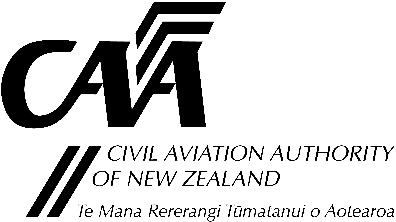 Application for Issue, Renewal or Amendment of a MaintenanceOrganisation Certificate Under Civil Aviation Rules, Part 145	Organisation detailsDetails for invoiceReason for applicationQuestionnaireRating(s) applied for (145.11)Brief summary of the scope of work to be carried outList of Senior PersonsNumber of persons to be employed (145.51(a)(3))Procedure for authorising persons to certify maintenance (145.67(a)(8)(xiii))Safety Management System (145.65) (complete if the change is a material change).
ExpositionApplicant’s checklistDeclaration by Chief Executive or Delegated Senior PersonApplication requirements and instructions for completing the formThe CAA Standard Rate hourly charge applies. Follow the link for information on fees and charges. NOTE: If an organisation is being invoiced, you MUST obtain the details AND signature of the person authorising the payment in Section 2.Please ensure all documents are enclosed. No application will be processed until all required documentation is received.The application must includea completed rule compliance matrix 24145-02 for initial issue and renewal;a complete exposition for initial issue and renewal (unless unchanged), or the relevant amended pages for amendment, as required by rule 145.67.Further notes and instructions are included in the grey margins of the different sections.Use additional sheets such as those included at the end of the form to provide further details and explanations that do not fit in the original sections of the form.Submit the completed application and supporting documentation to either:Email: certification@caa.govt.nz Post:  Certification Unit, Civil Aviation Authority, PO Box 3555, Wellington 6140Initial issue  Renewal  Amendment  CAA Participant number (if known)CAA Participant number (if known)CAA Participant number (if known)Legal name of Organisation Legal name of Organisation Legal name of Organisation A certificate will be issued only to a registered company, a partnership, a sole trader or an incorporated society.
For a registered company, submit a copy of the Companies Office Certificate of Incorporation for initial issue or for an amendment involving a change to the legal name of the organisation.A certificate will be issued only to a registered company, a partnership, a sole trader or an incorporated society.
For a registered company, submit a copy of the Companies Office Certificate of Incorporation for initial issue or for an amendment involving a change to the legal name of the organisation.A certificate will be issued only to a registered company, a partnership, a sole trader or an incorporated society.
For a registered company, submit a copy of the Companies Office Certificate of Incorporation for initial issue or for an amendment involving a change to the legal name of the organisation.A certificate will be issued only to a registered company, a partnership, a sole trader or an incorporated society.
For a registered company, submit a copy of the Companies Office Certificate of Incorporation for initial issue or for an amendment involving a change to the legal name of the organisation.A certificate will be issued only to a registered company, a partnership, a sole trader or an incorporated society.
For a registered company, submit a copy of the Companies Office Certificate of Incorporation for initial issue or for an amendment involving a change to the legal name of the organisation.A certificate will be issued only to a registered company, a partnership, a sole trader or an incorporated society.
For a registered company, submit a copy of the Companies Office Certificate of Incorporation for initial issue or for an amendment involving a change to the legal name of the organisation.A certificate will be issued only to a registered company, a partnership, a sole trader or an incorporated society.
For a registered company, submit a copy of the Companies Office Certificate of Incorporation for initial issue or for an amendment involving a change to the legal name of the organisation.A certificate will be issued only to a registered company, a partnership, a sole trader or an incorporated society.
For a registered company, submit a copy of the Companies Office Certificate of Incorporation for initial issue or for an amendment involving a change to the legal name of the organisation.Trading name (if any)Trading name (if any)Trading name (if any)Address for serviceThe Civil Aviation Act, s8, requires applicants to provide an address for service in New Zealand (i.e. a physical address, not a P.O. Box) and to promptly notify the Director of any changes.Address for serviceThe Civil Aviation Act, s8, requires applicants to provide an address for service in New Zealand (i.e. a physical address, not a P.O. Box) and to promptly notify the Director of any changes.Address for serviceThe Civil Aviation Act, s8, requires applicants to provide an address for service in New Zealand (i.e. a physical address, not a P.O. Box) and to promptly notify the Director of any changes.Address for serviceThe Civil Aviation Act, s8, requires applicants to provide an address for service in New Zealand (i.e. a physical address, not a P.O. Box) and to promptly notify the Director of any changes.Postal address (if different from Address for Service)Postal address (if different from Address for Service)Postal address (if different from Address for Service)Postal address (if different from Address for Service)Post codePost codePost codePhonePhonePhoneEmailEmailEmailLocation of maintenance facilities(if different from above)Location of maintenance facilities(if different from above) This is a new locationLocation of maintenance facilities(if different from above)Location of maintenance facilities(if different from above) This is a new locationYour reference – or – Your reference – or – Details of the person who may be contacted for further informationDetails of the person who may be contacted for further informationDetails of the person who may be contacted for further informationDetails of the person who may be contacted for further informationNamePositionTelMobileEmailPlease provide the name of the organisation or applicant and address for the invoice to be sent. If an organisation is being invoiced, you MUST obtain the details AND signature of the person authorising payment.Please provide the name of the organisation or applicant and address for the invoice to be sent. If an organisation is being invoiced, you MUST obtain the details AND signature of the person authorising payment.Please provide the name of the organisation or applicant and address for the invoice to be sent. If an organisation is being invoiced, you MUST obtain the details AND signature of the person authorising payment.Please provide the name of the organisation or applicant and address for the invoice to be sent. If an organisation is being invoiced, you MUST obtain the details AND signature of the person authorising payment.The invoice is to be sent to: Applicant  Organisation OrganisationApplicant or Organisation name:CAA Participant No:Name of the person authorising payment: (If applicant, N/A)Purchase Order No: (If applicable)Title/Position within the company: Email:Phone:Postal address:(For the invoice to be sent to individual or organisation)Postal address:(For the invoice to be sent to individual or organisation)Postal address:(For the invoice to be sent to individual or organisation)Postal address:(For the invoice to be sent to individual or organisation)Postal address:(For the invoice to be sent to individual or organisation)Signature:(Of the applicant or person within the organisation authorising payment)Indicate the type of application being made, then complete the relevant sections of the form.Initial issue of certificateComplete all sections Indicate the type of application being made, then complete the relevant sections of the form.Renewal of certificateComplete all sectionsIndicate the type of application being made, then complete the relevant sections of the form.Amendment requiring prior CAA acceptance as per 145.105(d)Complete sections 1, 2, 3, 11 and only those sections appropriate to the amendment requestThese two questions must be answered for the initial issue and for the renewal of a certificate.These two questions must be answered for the initial issue and for the renewal of a certificate.Has the organisation been convicted for any transport safety offence in the last five years or is the organisation presently facing charges for a transport safety offence?These two questions must be answered for the initial issue and for the renewal of a certificate.These two questions must be answered for the initial issue and for the renewal of a certificate.Has the organisation previously had an application for an aviation document rejected or has an aviation document held by the organisation been suspended or revoked?Note If “Yes”, provide details with this application on separate sheets.If “Yes”, provide details with this application on separate sheets.If “Yes”, provide details with this application on separate sheets.A1  A2  A3  A4  P1  E1  C1  C2  C3  C4  C5  F1  S1  S2  S3  Procedures for changing the scope within a rating(provide references to your exposition)Provide references to your expositionFor initial issue, renewal, or amendment, separate forms must accompany this application for each of the nominated senior persons as shown below.For initial issue, renewal, or amendment, separate forms must accompany this application for each of the nominated senior persons as shown below.For initial issue, renewal, or amendment, separate forms must accompany this application for each of the nominated senior persons as shown below.For initial issue, renewal, or amendment, separate forms must accompany this application for each of the nominated senior persons as shown below.For initial issue, renewal, or amendment, separate forms must accompany this application for each of the nominated senior persons as shown below.Initial issue:CAA 24FPP or 24FPPDEC, and CVInitial issue:CAA 24FPP or 24FPPDEC, and CVInitial issue:CAA 24FPP or 24FPPDEC, and CVRenewal:- Changed persons:Form CAA 24FPP or 24FPPDEC, and CVRenewal:- Changed persons:Form CAA 24FPP or 24FPPDEC, and CVAmendment:CAA 24FPP or 24FPPDEC, and CV is required when a senior person is added to the certificate.

For all other types of amendments where there are no senior person changes to the certificate, no 24FPP or 24FPPDEC, and CV are required. Amendment:CAA 24FPP or 24FPPDEC, and CV is required when a senior person is added to the certificate.

For all other types of amendments where there are no senior person changes to the certificate, no 24FPP or 24FPPDEC, and CV are required. Amendment:CAA 24FPP or 24FPPDEC, and CV is required when a senior person is added to the certificate.

For all other types of amendments where there are no senior person changes to the certificate, no 24FPP or 24FPPDEC, and CV are required. - Unchanged persons:Their names and titles must be confirmed in this section and form CAA 24FPP or 24FPPDEC must be included.They need not submit a CV where they are continuing in their CAA accepted senior person role.
However a CV is required if there has been changes such as additional qualifications or they have taken up other senior person positions for other Organisations.- Unchanged persons:Their names and titles must be confirmed in this section and form CAA 24FPP or 24FPPDEC must be included.They need not submit a CV where they are continuing in their CAA accepted senior person role.
However a CV is required if there has been changes such as additional qualifications or they have taken up other senior person positions for other Organisations.Nominated persons area(s) of responsibility as per 145.51(a) and 145.68(1) (as applicable)Nominated persons area(s) of responsibility as per 145.51(a) and 145.68(1) (as applicable)Name & company titleName & company titleCAA Participant No. (if known)Chief ExecutiveChief ExecutiveControl and Direction of MaintenanceControl and Direction of MaintenancePersonnel AuthorisationsPersonnel AuthorisationsSystem for Safety ManagementSystem for Safety ManagementAeronautical Product Acceptance*Aeronautical Product Acceptance*Inspection and Testing*Inspection and Testing*Dispatch of Aeronautical Products and Issue of the Associated Release Notes*Dispatch of Aeronautical Products and Issue of the Associated Release Notes**These positions require approval only if an organisation is applying for or already has an “S” Rating.*These positions require approval only if an organisation is applying for or already has an “S” Rating.*These positions require approval only if an organisation is applying for or already has an “S” Rating.*These positions require approval only if an organisation is applying for or already has an “S” Rating.*These positions require approval only if an organisation is applying for or already has an “S” Rating.Indicate any senior persons that are being removed from the organisation’s certificate.Removed personsRemoved personsRemoved personsRemoved personsIndicate any senior persons that are being removed from the organisation’s certificate.Indicate any senior persons that are being removed from the organisation’s certificate.Indicate any senior persons that are being removed from the organisation’s certificate.1-5   6-10  11-50  51-100  > 100  Provide references to your expositionProvide references to your exposition.CAR 145.105 (d) (7) requires the Director to make prior acceptance if there is a material change to the safety management system.Please list the manuals that constitute the exposition required by CAR 145.67For renewal list the publications already held by CAA and their latest amendment status.Manual TitlesAmendment No. and datePlease list the manuals that constitute the exposition required by CAR 145.67For renewal list the publications already held by CAA and their latest amendment status.Please list the manuals that constitute the exposition required by CAR 145.67For renewal list the publications already held by CAA and their latest amendment status.Please list the manuals that constitute the exposition required by CAR 145.67For renewal list the publications already held by CAA and their latest amendment status.Please list the manuals that constitute the exposition required by CAR 145.67For renewal list the publications already held by CAA and their latest amendment status.Please ensure all documents are enclosed. Applications which are incomplete or lacking any required documents will not be processed.All necessary sections completedPlease ensure all documents are enclosed. Applications which are incomplete or lacking any required documents will not be processed.Completed rule compliance matrix enclosedPlease ensure all documents are enclosed. Applications which are incomplete or lacking any required documents will not be processed.Completed or amended company exposition enclosedPlease ensure all documents are enclosed. Applications which are incomplete or lacking any required documents will not be processed.CAA 24FPP/24FPPDEC and CV for the nominated senior persons enclosedPayment made (as applicable)Purchase order number (operational)The provision of false information or failure to disclose information relevant to the grant or holding of an aviation document constitutes an offence under Section 49 of the Civil Aviation Act 1990 and is subject, in the case of a body corporate, to a maximum fine of $50,000.I have obtained a current copy of NZCAR Part 145, and have read and understood the contents as they apply to this application. I also have a current copy of AC145-1, and CAR Parts 12 and 43 as applicable.This application is made for and on behalf of the organisation identified above. I certify that I am empowered by the organisation to ensure that all activities undertaken by the organisation can be financed and carried out in accordance with the requirements of the Civil Aviation Act 1990, 
Section 12.I have obtained a current copy of NZCAR Part 145, and have read and understood the contents as they apply to this application. I also have a current copy of AC145-1, and CAR Parts 12 and 43 as applicable.This application is made for and on behalf of the organisation identified above. I certify that I am empowered by the organisation to ensure that all activities undertaken by the organisation can be financed and carried out in accordance with the requirements of the Civil Aviation Act 1990, 
Section 12.I have obtained a current copy of NZCAR Part 145, and have read and understood the contents as they apply to this application. I also have a current copy of AC145-1, and CAR Parts 12 and 43 as applicable.This application is made for and on behalf of the organisation identified above. I certify that I am empowered by the organisation to ensure that all activities undertaken by the organisation can be financed and carried out in accordance with the requirements of the Civil Aviation Act 1990, 
Section 12.The provision of false information or failure to disclose information relevant to the grant or holding of an aviation document constitutes an offence under Section 49 of the Civil Aviation Act 1990 and is subject, in the case of a body corporate, to a maximum fine of $50,000.I declare that to the best of my knowledge and belief the statements made and the information supplied in this application and the attachments are complete and correct.I declare that to the best of my knowledge and belief the statements made and the information supplied in this application and the attachments are complete and correct.I declare that to the best of my knowledge and belief the statements made and the information supplied in this application and the attachments are complete and correct.Full Name of Chief Executive or Delegated Senior PersonParticipant number
(if known)SignatureDate of application